For HE Courses, Marketing will insert links at the bottom for:Student Support Complaints Procedure Minimum Cohorts and Closing of Programmes 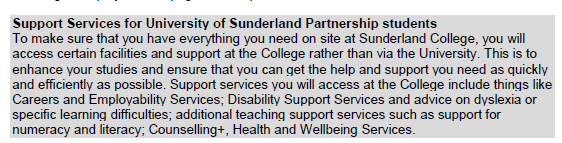 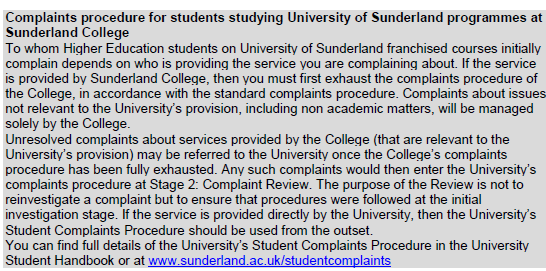 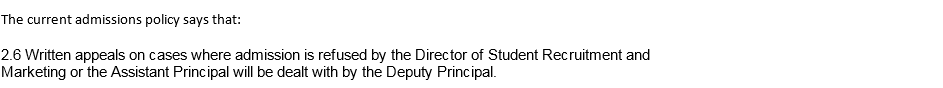 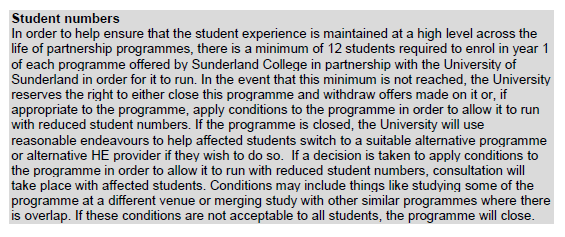 Course detailsCourse detailsCourse detailsCourse detailsCourse detailsCourse detailsCourse detailsCourse detailsCourse detailsCourse detailsTitle (This must be the marketing title of the course – whatever is used in a brochure to advertise the course)Title (This must be the marketing title of the course – whatever is used in a brochure to advertise the course)Title (This must be the marketing title of the course – whatever is used in a brochure to advertise the course)Title (This must be the marketing title of the course – whatever is used in a brochure to advertise the course)Lean Organisation Management TechniquesLean Organisation Management TechniquesLean Organisation Management TechniquesLean Organisation Management TechniquesLean Organisation Management TechniquesLean Organisation Management TechniquesAward to be receivedAward to be receivedAward to be receivedAward to be receivedLevel 2 Certificate in Lean Organisation Management TechniquesLevel 2 Certificate in Lean Organisation Management TechniquesLevel 2 Certificate in Lean Organisation Management TechniquesLevel 2 Certificate in Lean Organisation Management TechniquesLevel 2 Certificate in Lean Organisation Management TechniquesLevel 2 Certificate in Lean Organisation Management TechniquesRegulatory bodyRegulatory bodyRegulatory bodyRegulatory bodyTQUKTQUKTQUKTQUKTQUKTQUKQualification (A-Level/BTEC Diploma/HND/etc – not awarding body)Qualification (A-Level/BTEC Diploma/HND/etc – not awarding body)Qualification (A-Level/BTEC Diploma/HND/etc – not awarding body)Qualification (A-Level/BTEC Diploma/HND/etc – not awarding body)Level 2 CertificateLevel 2 CertificateLevel 2 CertificateLevel 2 CertificateLevel 2 CertificateLevel 2 CertificateSubject AreaSubject AreaSubject AreaSubject AreaBusinessBusinessBusinessBusinessBusinessBusinessLevelLevelLevelLevel222222UCAS Points value (if applicable)UCAS Points value (if applicable)UCAS Points value (if applicable)UCAS Points value (if applicable)Duration (in years apart from short courses)Duration (in years apart from short courses)Duration (in years apart from short courses)Duration (in years apart from short courses)18 weeks18 weeks18 weeks18 weeks18 weeks18 weeksStart Date Start Date Start Date Start Date UCAS details (Full time HE only)UCAS details (Full time HE only)UCAS details (Full time HE only)UCAS details (Full time HE only)UCAS details (Full time HE only)UCAS details (Full time HE only)UCAS details (Full time HE only)UCAS details (Full time HE only)UCAS details (Full time HE only)UCAS details (Full time HE only)Institution Code NameInstitution Code NameInstitution CodeInstitution CodeCourse/Campus CodeCourse/Campus CodeCourse/Campus CodeCourse/Campus CodeShort Form TitleShort Form TitleKIS InstitutionKIS InstitutionKIS Course CodeKIS Course CodeKIS Course CodeKIS Course CodeAttendance details (delete as appropriate)Attendance details (delete as appropriate)Attendance details (delete as appropriate)Attendance details (delete as appropriate)Attendance details (delete as appropriate)Attendance details (delete as appropriate)Attendance details (delete as appropriate)Attendance details (delete as appropriate)Attendance details (delete as appropriate)Attendance details (delete as appropriate)Distance LearningDistance LearningDistance LearningLocation (delete as appropriate)Location (delete as appropriate)Location (delete as appropriate)Location (delete as appropriate)Location (delete as appropriate)Location (delete as appropriate)Location (delete as appropriate)Location (delete as appropriate)Location (delete as appropriate)Location (delete as appropriate)Distance LearningDistance LearningCourse informationCourse informationWho is this course for?What do they need to apply for the course?No previous knowledge and experience are required; however, minimum level 1 English skills would be beneficial for completion of assessments.No previous knowledge and experience are required; however, minimum level 1 English skills would be beneficial for completion of assessments.What are the key things they’ll learn (this must include the core modules)Unit 1: Lean organisation techniques in business Section 1: The features of a lean environmentSection 2: Performing a productivity needs analysisSection 3: Devising a map of a process. 
Unit 2: Business improvement techniques Section 1: The principles of the Kaizen strategySection 2: The principles underpinning organisation of a business environmentSection 3: Using visual indicators to make improvements to the work environmentSection 4: Eliminating variance from workplace processes. 
Unit 3: Effective team work in business Section 1: The features of an effective teamSection 2: Working effectively within a teamSection 3: What is required of a team leader. Unit 1: Lean organisation techniques in business Section 1: The features of a lean environmentSection 2: Performing a productivity needs analysisSection 3: Devising a map of a process. 
Unit 2: Business improvement techniques Section 1: The principles of the Kaizen strategySection 2: The principles underpinning organisation of a business environmentSection 3: Using visual indicators to make improvements to the work environmentSection 4: Eliminating variance from workplace processes. 
Unit 3: Effective team work in business Section 1: The features of an effective teamSection 2: Working effectively within a teamSection 3: What is required of a team leader. How will they learn?(Practical/theory/classroom/workplace – Must include methods of assessment. Also include details of number of assessments/exams & self-study time)Studying via distance learning means you can choosewhen and where you study. We ensure you get all thesupport you need throughout your course in the form ofa personal tutor and a learner support advisor.This course is available:Fully on lineAll of our award-winning learning resources are of the highest quality and are designed to be engaging and interactive to keep you focused on your learning at all times.Studying via distance learning means you can choosewhen and where you study. We ensure you get all thesupport you need throughout your course in the form ofa personal tutor and a learner support advisor.This course is available:Fully on lineAll of our award-winning learning resources are of the highest quality and are designed to be engaging and interactive to keep you focused on your learning at all times.Where could the course take them? (Must include course progression routes and career options including average salary)After successfully completing the course candidates will be able to further their own continuous professional development, which may improve their career prospects or progress to further training. You could also progress on to further study in the field or other Distance Learning programmes.After successfully completing the course candidates will be able to further their own continuous professional development, which may improve their career prospects or progress to further training. You could also progress on to further study in the field or other Distance Learning programmes.What costs will they incur? (If applicable – tuition fees, materials and course expenditure including field trips optional and mandatory)N/AN/APrevious student comment (if available)New CoursePrevious student name and status